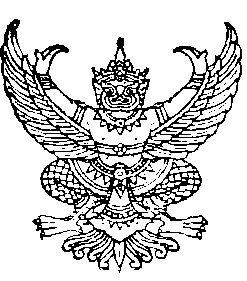 ประกาศองค์การบริหารส่วนตำบลลุงเขว้า  เรื่อง  กำหนดโครงสร้างส่วนราชการและอำนาจหน้าที่ความรับผิดชอบของส่วนราชการ………………………………………….………..		อาศัยอำนาจตามความในมาตรา 17 (9) และมาตรา 26  แห่งพระราชบัญญัติระเบียบบริหารงานบุคคลส่วนท้องถิ่น  พ.ศ. 2542  ประกอบกับประกาศคณะกรรมการพนักงานส่วนตำบล  เรื่อง  มาตรฐานทั่วไปเกี่ยวกับโครงสร้างการแบ่งส่วนราชการ วิธีการบริหารและการปฏิบัติของพนักงานส่วนตำบลและกิจการเกี่ยวกับการบริหารงานบุคคลในองค์การบริหารส่วนตำบล ลงวันที่ 22 พฤศจิกายน  2544 และประกาศคณะกรรมการพนักงานส่วนตำบลจังหวัดนครราชสีมา  เรื่อง  หลักเกณฑ์และเงื่อนไขเกี่ยวกับการบริหารงานบุคคลขององค์การบริหารส่วนตำบล  ลงวันที่ 24  ตุลาคม 2545 ประกอบกับมติคณะกรรมการพนักงานส่วนตำบลจังหวัดนครราชสีมา (ก.อบต.   จ.นม.) ในการประชุม   ครั้งที่ 9/2560 เมื่อวันที่ 27 กันยายน 2560  จึงขอประกาศกำหนดโครงสร้างส่วนราชการและอำนาจหน้าที่ความรับผิดชอบขององค์การบริหารส่วนตำบลลุงเขว้า  ไว้ดังนี้		๑. สำนักงานปลัด มีภาระหน้าที่เกี่ยวกับงานธุรการ สารบรรณ  การจัดทำแผนพัฒนาตำบล  การจัดทำร่างข้อบังคับ  การจัดทำทะเบียนสมาชิก อบต.  คณะกรรมการบริหาร  การดำเนินการตามนโยบายรัฐบาล  แผนพัฒนาเศรษฐกิจและสังคม  การให้คำปรึกษาหน้าที่และความรับผิดชอบ  การปกครองบังคับบัญชาพนักงานส่วนตำบลและลูกจ้าง  การบริหารงานบุคคลของ อบต. การดำเนินการเกี่ยวกับการอนุญาตต่าง ๆ และปฏิบัติหน้าที่อื่นที่เกี่ยวข้อง  แบ่งส่วนราชการภายในออกเป็น  7  งาน  คือ๑.๑  งานบริหารงานทั่วไป  มีหน้าที่ความรับผิดชอบ  -  งานสารบรรณ				-  งานบริหารงานบุคคล				-  งานเลือกตั้ง				-  งานกิจการสภา				-  งานประชาสัมพันธ์-  งานหน่วยตรวจสอบภายใน				-  งานทะเบียนพาณิชย์-  งานอื่นที่ไม่อยู่ในความรับผิดชอบส่วนใด			๑.๒  งานนโยบายและแผน  มีหน้าที่ความรับผิดชอบ  				-  งานนโยบายและแผน				-  งานวิชาการ				-  งานข้อมูลและประชาสัมพันธ์				-  งานงบประมาณ-  งานสารสนเทศและระบบคอมพิวเตอร์			๑.๓  งานกฎหมายและคดี  มีหน้าที่ความรับผิดชอบ  				-  งานกฎหมายและคดี				-  งานร้องเรียนร้องทุกข์และอุทธรณ์				-  งานข้อบัญญัติและระเบียบ				-  งานการดำเนินการทางคดีและศาลปกครอง				-  งานระเบียบการคลัง- ๒ -			๑.4  งานป้องกันและบรรเทาสาธารณภัย  มีหน้าที่ความรับผิดชอบ				-  งานอำนวยการ				-  งานป้องกัน				-  งานช่วยเหลือฟื้นฟู				-  งานศูนย์ อปพร.			๑.5  งานสวัสดิการและสังคม  มีความรับผิดชอบ				-  งานผู้สูงอายุ				-  งานช่วยเหลือผู้ด้อยโอกาส				-  งานด้านสวัสดิการสังคม			๑.6  งานสาธารณสุข  มีความรับผิดชอบ				-  งานบริการสาธารณสุข				-  งานสาธารณสุขอื่น				-  งานบริการส่งเสริมอนามัย				-  งานป้องกันและบำบัดยาเสพติด				-  งานป้องกันและบำบัดโรคเอดส์๑.7  งานการเกษตร  มีความรับผิดชอบ				-  งานส่งเสริมความรู้การเกษตร				-  งานวางแผนส่งเสริมการเกษตร				-  งานสวัสดิการการเกษตร		๒.  กองคลัง  มีภาระหน้าที่เกี่ยวกับการจัดทำบัญชีและทะเบียนรับ-จ่ายเงินทุกประเภท  งานเกี่ยวกับการเงิน  การเบิกจ่ายเงิน  การเก็บรักษาเงิน  การนำส่งเงิน  การฝากเงิน  การตรวจเงิน อบต.  รวบรวมสถิติเงินได้ประเภทต่าง ๆ การเบิกตัดปี  การขยายเวลาเบิกจ่ายงบประมาณ  การหักภาษีและนำส่งรายงานเงินคงเหลือประจำวัน  งานจัดทำแผนที่ภาษี  การรับและจ่ายขาดเงินสะสมของ อบต.  การยืมเงินทดรองราชการ  การจัดหาผลประโยชน์จากสิ่งก่อสร้างและทรัพย์สิน  ตรวจสอบงานของจังหวัดและสำนักงานตรวจเงินแผ่นดิน  การเร่งรัดใบสำคัญและเงินยืมค้างชำระ  การจัดเก็บภาษี  การเร่งรัดจัดเก็บรายได้  การพัสดุต่าง ๆ การพัฒนารายได้  การออกใบอนุญาตและค่าธรรมเนียมต่าง ๆ และปฏิบัติหน้าที่อื่นที่เกี่ยวข้อง  แบ่งส่วนราชการภายในออกเป็น  ๔  งาน  คือ			๒.๑  งานการเงิน  มีหน้าที่ความรับผิดชอบ				-  งานการเงิน				-  งานรับเบิกจ่ายเงิน-  งานจัดทำฎีกาเบิกจ่ายเงิน				-  งานเก็บรักษาเงิน			๒.๒  งานบัญชี  มีหน้าที่ความรับผิดชอบ				-  งานการบัญชี				-  งานทะเบียนคุมการเบิกจ่าย				-  งานงบการเงินและงบทดลอง				-  งานงบแสดงฐานะทางการเงิน-3-๒.๓  งานพัฒนาและจัดเก็บรายได้  มีหน้าที่ความรับผิดชอบ				-  งานภาษีอากร  ค่าธรรมเนียมและค่าใบอนุญาต				-  งานพัฒนารายได้				-  งานควบคุมกิจการค้าและค่าปรับ				-  งานทะเบียนควบคุมและเร่งรัดรายได้			๒.๔  งานทะเบียนทรัพย์สินและพัสดุ  มีหน้าที่ความรับผิดชอบ				-  งานทะเบียนทรัพย์สินและแผนที่ภาษี				-  งานพัสดุ				-  งานทะเบียนเบิกจ่ายวัสดุครุภัณฑ์และยานพาหนะ		๓. กองช่าง  มีภาระหน้าที่เกี่ยวกับ  การสำรวจออกแบบและจัดทำโครงการใช้จ่ายเงินของ อบต.  การอนุมัติเพื่อดำเนินการตามโครงการที่ตั้งจ่ายจากเงินรายได้ของ อบต.  งานบำรุง  ซ่อม  และจัดทำทะเบียนสิ่งก่อสร้างที่อยู่ในความรับผิดชอบของ อบต.  การให้คำแนะนำปรึกษาเกี่ยวกับการจัดทำโครงการและการออกแบบก่อสร้างแก่ อบต.  และหน่วยงานอื่นที่เกี่ยวข้อง  แบ่งส่วนราชการภายในออกเป็น  ๔  งาน  คือ			๓.๑  งานก่อสร้าง  มีหน้าที่ความรับผิดชอบ				-  งานก่อสร้างและบูรณะถนน				-  งานก่อสร้างและบูรณะสภาพและโครงการพิเศษ				-  งานระบบข้อมูลและแผนที่เส้นทางคมนาคม				-  งานบำรุงรักษาเครื่องจักรและยานพาหนะ			๓.๒  งานออกแบบและควบคุมอาคาร  มีหน้าที่ความรับผิดชอบ				-  งานสถาปัตยกรรมและมัณฑศิลป์				-  งานวิศวกรรม-  งานประเมินราคา				-  งานควบคุมการก่อสร้างทุกประเภท				-  ฝ่ายบริการข้อมลและหลักเกณฑ์				-  งานออกแบบ			๓.๓  งานประสานสาธารณูปโภค  มีหน้าที่ความรับผิดชอบ				-  งานประสานสาธารณูปโภคและกิจการประปา				-  งานขนส่งและวิศวกรรมจราจร				-  งานระบายน้ำ				-  งานจัดตกแต่งสถานที่			๓.๔  งานผังเมือง  มีหน้าที่ความรับผิดชอบ				-  งานสำรวจและแผนที่				-  งานวางผังพัฒนาเมือง				-  งานควบคุมทางผังเมือง				-  งานจัดรูปที่ดินและฟื้นฟูเมือง-4-4.  กองการศึกษา  ศาสนา  และวัฒนธรรม  มีภาระหน้าที่เกี่ยวกับการปฏิบัติงานทางการศึกษา  เกี่ยวกับการจัดการศึกษาทุกระบบ  ทุกระดับ  การวางแผนการศึกษา ของมาตรฐานสถานศึกษา  การจัดบริการส่งเสริมการศึกษา  การใช้เทคโนโลยีทางการศึกษา  การเสนอแนะเกี่ยวกับการศึกษา  ส่งเสริมการวิจัย การวางโครงการ  สำรวจ  เก็บรวบรวมข้อมูล  สถิติการศึกษา  เพื่อนำไปประกอบการพิจารณากำหนดนโยบาย แผนงาน และแนวทางการปฏิบัติในการจัดการศึกษา  การเผยแพร่การศึกษา แบ่งส่วนราชการภายในออกเป็น  3  งาน  คือ ดังนี้			4.๑  งานบริหารงานการศึกษา  มีหน้าที่ความรับผิดชอบ				-  งานบริหารวิชาการ				-  งานนิเทศการศึกษา				-  งานลูกเสือและยุวกาชาด			4.๒  งานส่งเสริมการศึกษา ศาสนาและวัฒนธรรม  มีหน้าที่ความรับผิดชอบ				-  งานห้องสมุด พิพิธภัณฑ์แลเครือข่ายทางการศึกษา				-  งานกิจการศาสนา-  งานส่งเสริมประเพณี ศิลปะและวัฒนธรรม				-  งานกิจการเด็กและเยาวชน				-  งานกีฬาและนันทนาการ4.3  งานกิจการ โรงเรียน  มีหน้าที่ความรับผิดชอบ				-  งานจัดการศึกษา				-  งานพลศึกษา-  งานบริการและบำรุงสถานศึกษา				-  งานศูนย์พัฒนาเด็กเล็ก		หน่วยงานตรวจสอบภายใน มีภาระหน้าที่เกี่ยวกับการตรวจการปฏิบัติงานของหน่วยงานต่างๆ ในด้านงบประมาณรายได้ รายจ่าย และเงินนอกงบประมาณทุกประเภท เอกสารหลักฐานทางการเงินและบัญชี เอกสารหลักฐานการทำสัญญาจัดซื้อจัดจ้าง การเบิกจ่าย การลงบัญชีครุภัณฑ์ การจัดเก็บรักษาพัสดุในคลังพัสดุ		การบริหารงานของแต่ละส่วนราชการให้มีปลัดองค์การบริหารส่วนตำบล เป็นผู้บริหารสูงสุดและมีหัวหน้าส่วนราชการแต่ละส่วนบริหารงาน ทั้งนี้ให้เป็นไปตามหลักเกณฑ์ที่คณะกรรมการพนักงานส่วนตำบล (ก.อบต.) กำหนด		จึงประกาศให้ทราบโดยทั่วกันประกาศ ณ  วันที่  3  ตุลาคม  พ.ศ. ๒๕60      (นายจรูญ  นอกกระโทก)					        นายกองค์การบริหารส่วนตำบลลุงเขว้า